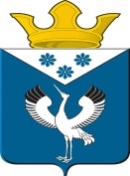 Российская ФедерацияСвердловская областьГлава муниципального образованияБаженовское сельское поселениеПОСТАНОВЛЕНИЕот 23.01.2020с.Баженовское                                         № 14О внесении изменений в состав комиссии по соблюдению требований к служебному поведению муниципальных служащих, замещающих должности в органах местного самоуправления муниципального образования Баженовское сельское поселение иурегулированию конфликта интересов от 15.05.2015 № 90-АВ связи с изменением кадрового состава администрации МО Баженовское сельское поселение ПОСТАНОВЛЯЮ:1. Внести следующие изменения в состав по соблюдению требований к служебному поведению муниципальных служащих, замещающих должности в органах местного самоуправления муниципального образования Баженовское сельское поселение иурегулированию конфликта интересов:1.1. Назначить председателем комиссии Киселёву Любовь Витальевну -  заместителя Главы администрации МО Баженовское сельское поселение (по социальным вопросам);1.2. Утвердить состав комиссиипо соблюдению требований к служебному поведению муниципальных служащих, замещающих должности в органах местного самоуправления муниципального образования Баженовское сельское поселение и урегулированию конфликта интересов (прилагается);2.Обнародовать настоящее решение путем размещения его на официальном сайте Баженовского сельского поселения в сети Интернет.                               3. Контроль за исполнением  настоящего Постановления оставляю за собой.Глава МО Баженовскоесельское поселение                                                                             Л.Г.ГлухихУТВЕРЖДЕНПостановлением Главы МО Баженовское сельское поселениеот 15.05.2015 г. №90-А(в ред. от 23.01.2020 № 14)Состав комиссии по соблюдению требований к служебному поведению муниципальных служащих, замещающих должности в органах местного самоуправления муниципального образования Баженовское сельское поселение иурегулированию конфликта интересовПредседатель комиссии:Киселёва Любовь Витальевна -  заместитель Главы администрации МО Баженовское сельское поселение (по социальным вопросам).Заместитель председателя:Спирин Сергей Максимович -  заместитель Главы администрации МО Баженовское сельское поселение  (по вопросам ЖКХ).Секретарь комиссии: Сабурова Светлана Ивановна, ответственная за работу по профилактике коррупционных и иных правонарушений – ведущий специалист Думы МО Баженовское сельское поселение.Члены комиссии:Белоногова Г.А. – директор МКУ «Баженовский ЦИКД и СД»,Белоногова М.Г.- депутат Думы и председатель постоянной комиссии Думы МО Баженовское сельское поселение по социальным вопросам .